บันทึกข้อความ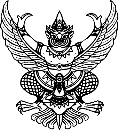 ส่วนราชการ   วิทยาลัยการโรงแรมและการท่องเที่ยว   งานบริหารและวางแผน   หน่วยสารบรรณ	 	   โทรศัพท์ ๐ ๗๕๒๐ ๔๐๖0   โทรสาร ๐ ๗๕๒๐ ๔๐๖๑	ที่  ศธ  ๐๕๘๔.๑๔/	วันที่	เดือน   ปี	เรื่อง        	เรียน        	ภาคเหตุ	ภาคความประสงค์	ภาคสรุป	 (นายสุชาติ  อินกล่ำ)                                                  ผู้อำนวยการวิทยาลัยการโรงแรมและการท่องเที่ยว